ESCUELA NUESTRA SEÑORA DEL VALLE 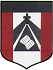 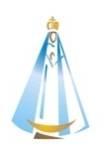 ENCUENTROS DE CATEQUESISFECHA: martes 2 de junio y jueves  4 de junio. Pasamos la fecha a la segunda semana de junio.DOCENTES: Ania Luengo  y Sandra VillalbaFamilias: enviamos las próximas clases de Catequesis. Una vez finalizadas las actividades, deberán enviar  las fotos como lo vienen haciendo  a los correos  de las docentes.Que Jesús  y la Virgen nos sigan cuidando y protegiendo. Muchas bendiciones.Como Iglesia el domingo 31/5 viviremos la fiesta de Pentecostés, es por ello que los invitamos a profundizar sobre esa fiesta mediante el desarrollo del encuentro 8.Encuentro 8: “EN PENTECOSTÉS NACE LA IGLESIA MISIONERA”DÍA 1El día de nuestro cumpleaños o el del cumpleaños de algún familiar o amigo recordamos el nacimiento. Por eso, son días de mucha alegría. ¡LA VIDA ES UN GRAN REGALO DE DIOS!Escribe qué sentimientos hay en tu corazón cuando se acerca el día de tu cumpleaños.Recuerda un cumple que hayas esperado con  mucha expectativa. Puedes buscar fotos y videos que te ayuden a recordarlo.Dibuja momentos de ese cumple o escribe palabras que resuman esos momentos. Por ej. ALEGRÍALee  en el libro (pág. 28 al medio) qué celebramos en Pentecostés.Para iluminar esa explicación, lee la Palabra de Dios del punto 4.Escribe en la carpeta  la explicación que aparece al final de esa pág. y explícale a un familiar qué es Pentecostés.Termina con el canto 12 “Espíritu Santo, ven a mí” ( pág. 75)https://www.youtube.com/watch?v=GsKRw86RcgIDÍA 2Comienza cantando el canto 12 y completa las frases con versos de la canción:CON EL PODER DEL                              puedo_________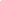 ESPÍRITU SANTO                                  puedo_________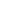 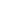 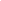 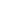                                                                 Puedo_________                                                                Puedo_________Lee nuevamente la Palabra de Dios de la pág. 28 y de acuerdo a lo leído contesta las preguntas del punto 5 (pág.29)Lee la explicación del Espíritu Santo y sabiendo que es el que nos da la fuerza y el poder para seguir adelante, dibuja cómo te lo imaginas.Te invito a terminar este encuentro rezando en familia la oración del punto 6.